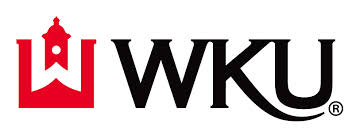 Department of Counseling & Student Affairs
Clinical Mental Health / Marriage, Couple, & Family 
Practicum Counseling Skills ScaleStudent’s NameTerm & YearFaculty SupervisorDates of Evaluation
Directions: Please rate yourself on the following skills and abilities according to the following scale:
Directions: Please rate yourself on the following skills and abilities according to the following scale:
Directions: Please rate yourself on the following skills and abilities according to the following scale:
Directions: Please rate yourself on the following skills and abilities according to the following scale:
Directions: Please rate yourself on the following skills and abilities according to the following scale:(1) Need continued practice: no skill, unhelpful or not well-timed skills (2) Developing skill: somewhat helpful, missed many opportunities (3) Well developed: helpful and well-timed skill when performed, but not consistently smooth (4) Highly developed: helpful, well-timed, and consistently well-performed skill(NA) Insufficient experience to judge(1) Need continued practice: no skill, unhelpful or not well-timed skills (2) Developing skill: somewhat helpful, missed many opportunities (3) Well developed: helpful and well-timed skill when performed, but not consistently smooth (4) Highly developed: helpful, well-timed, and consistently well-performed skill(NA) Insufficient experience to judge(1) Need continued practice: no skill, unhelpful or not well-timed skills (2) Developing skill: somewhat helpful, missed many opportunities (3) Well developed: helpful and well-timed skill when performed, but not consistently smooth (4) Highly developed: helpful, well-timed, and consistently well-performed skill(NA) Insufficient experience to judge(1) Need continued practice: no skill, unhelpful or not well-timed skills (2) Developing skill: somewhat helpful, missed many opportunities (3) Well developed: helpful and well-timed skill when performed, but not consistently smooth (4) Highly developed: helpful, well-timed, and consistently well-performed skill(NA) Insufficient experience to judge(1) Need continued practice: no skill, unhelpful or not well-timed skills (2) Developing skill: somewhat helpful, missed many opportunities (3) Well developed: helpful and well-timed skill when performed, but not consistently smooth (4) Highly developed: helpful, well-timed, and consistently well-performed skill(NA) Insufficient experience to judgeAttendingAttending1234NABody Language & Appearance. Maintain open, relaxed, attentive, confident posture. Wears professional attire.Eye Contact. Maintain appropriate eye contact.Vocal Tone. Use vocal tone that communicates caring and connectionMinimal Encouragers. Use verbal (e.g., uh huh, okay, right, yes) and nonverbal (e.g., nods and body gestures) skills to let the client know you heard them. Appropriate Silence. Use silence in a helpful way to encourage client to talk and process their thoughts.Verbal Tracking. Stay on topic that client presents. Repeats key words or phrases.Selective Attending. Selectively attend to key aspects of client’s communication.Focusing. Stay with topic as long as productive.Observation Skills. Notice nonverbal language and gestures.Basic ListeningBasic ListeningDirections and Encouraging Client to Talk. Use statements (e.g., describe… tell me more about…, say more about…, etc.) that direct the client to talk about the specific aspects of his/her communication.Reflection – Basic Empathy. Use statements to selectively attend to expressed emotions.Reflection – Advanced Empathy. Use statements to identify emotion implied in client’s statements; demonstrate empathy to generate reflections.Paraphrasing (Reflection of Content). Engage in brief, accurate, & clear rephrasing of content expressed by client.Summarizing. Make statements at key moments in the session that capture the overall sense of what the client has been expressing (includes both content and affect discussed over time).Deepening the SessionDeepening the Session1234NAImmediacy. Make statements describing here-and-now feelings and experiences of the client and/or myself.Challenging/Pointing out Discrepancies. Express observations of discrepancies between non-verbals and verbals, plans and behavior, desires and actions, etc. Observing Themes and Patterns. Identify more overarching patterns of client acting, thinking, or behaving that may be related to the problem (“In ______ situations, you regularly do _____ [or think______ or feel _____] which seems to lead to _____________ which causes you problems.")Exploring Meaning and Values. Use questions to explore meanings; use statements to highlight key meaning and value words of the client.Utilizes Counseling Theory. Clearly demonstrate the application of a counseling theory; use skills and conceptualizations consistent with that theory.What are your areas of strength? In what areas do you need to continue growing?What is your plan for improving on your areas for needed growth?Student Counselor SignatureDateFaculty Supervisor SignatureDate